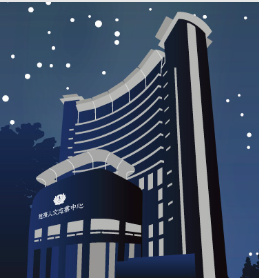 1.      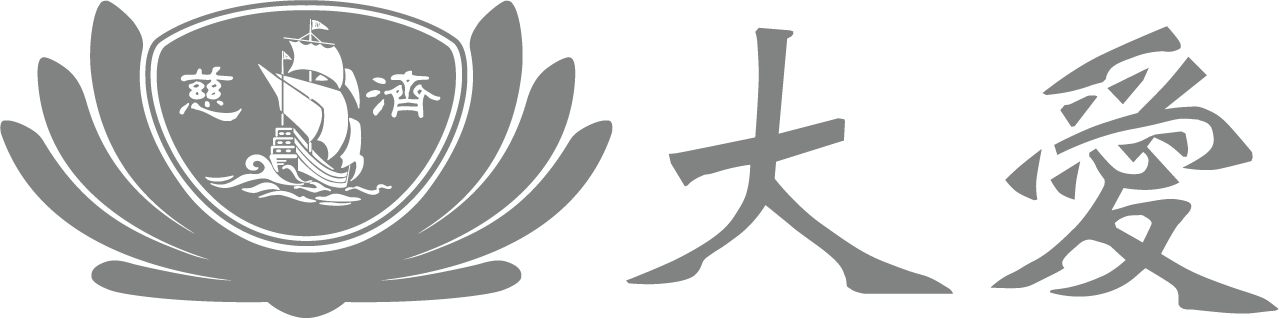 在第幾台？2.你最喜歡的靜思語3.大愛電視臺主播媒體的使命